Тестовые задания  по технологии  для  6 класса 2011-2012 уч.г.1. Что такое ткань? 					            2. Что находится по кроям ткани?	3. Назовите  стороны ткани. 							4. Какие волокна относятся к животному происхождению?      а) лён,       б) шерсть,        в) хлопок,        г) капрон,     д) шёлк.									                                                            5. Что получают на ткацких фабриках?        а) ткань,  б)  пряжу,    в)   шерсть.                                              6. К основным свойствам тканей относятся :     а)  лицевая,   б) механическое,     в) лицевая,  г)физическое,    д) технологическое,    е) гигиенические,   ж) саржевое.	                                        7. Какие волокна относятся к растительному происхождению:   а) шерсть,    б) лен,      в) шёлк,                       г)  хлопок.          									                                   8. Текстильные волокна делятся на  натуральные  и:        а) растительные,      б) минеральные,в) химические,      г) синтетические.						                                       9. Долевая нить при растяжении:  а) изменяет свою длину,      б) не изменяет своей  длины.          10. Процесс получения ткани из ниток путем их переплетения называется:     а) прядением,б) ткачеством,      в) отделкой.						                                                         11. Швейные нитки предназначены для :      а) соединения деталей одежды,       б) выполнение отделочных строчек,         в) все указанные.					                                    12. К дефектам ткани относится: а) засечка; б) загрязнение отдельных участков ткани; в) маркировка завода-изготовителя;  г) перекос нитей; д) утолщение нити.			                                            13. Определите, двигаясь по стрелкам, какая профессия зашифрована в каждом круге.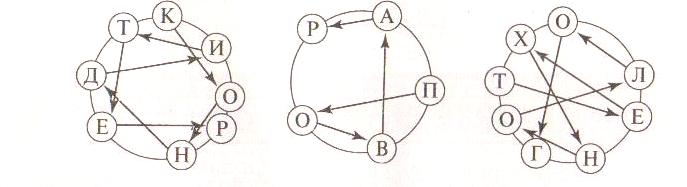 1.________________  2.________________  3.________________14. . При получении травмы нужно:   а) сидеть тихо;   б) немедленно обратиться к учителю;  в) выйти  тихо из класса. 15.Чем тоньше нитки, тем   __________________    номер.      		                                          16. Чем толще стержень у машинной иглы, тем  ________________  номер.                              17. Машинная игла состоит из:        а) колбы,       б) лапки,     в) ушко,      г) стержня,     д) челнока,е) острия ,       ж)  длинного и короткого  желобков.	                               18. Челночный колпачок  относится к заправке :       а) верхней нити.      б) нижней нити.        19. К гигиеническим свойствам ткани относят:   а) прочность;   б)  намокаемость;  в) драпируемость; 
 г)  воздухопроницаемость;   д)  пылеемкость.  20. Снятие мерки << полуобхват талии>>  выполняется:     а) горизонтально сзади на уровне талии;    б) горизонтально спереди на уровне талии;      в) горизонтально вокруг туловища на уровне талии;        г) горизонтально вокруг туловища на уровне талии с учетом выступа живота.                                  21.  Как надо сидеть за столом?      а) прямо,       б) расставить локти,         в) раскачиваться на стуле,г) размахивать руками.	                                            22. После окончания приема пищи столовые приборы следует положить:      а) на скатерть,б) на тарелку,        в) на салфетку,           г) за тарелкой.	                                              23. Столовые приборы раскладывают в такой последовательности:       а) ложку и вилку справа от тарелки, а нож  - слева;          б) справа от тарелки – нож, ложку, а слева  - вилка;           в) все приборы с правой стороны.		                                     24. Кушанье из общих  тарелок берут:      а) своей вилкой,          б) ложкой соседа,    в) специальнымистоловыми приборами.	25. Каким столовым прибором можно ковырять в зубах:       а) вилкой,       б) ножом,       г) ложкой,            е) никаким.	                                               26. Вынимать вилку из розетки можно :        а) сухими руками, держась за сетевой шнур,      б) влажными руками, держась за сетевой шнур,       в) сухими руками,  держась за корпус вилки,   г) влажными руками, держась за корпус вилки.							           27. При работе с утюгом  нельзя:         а) заливать воду из-под крана в ёмкость для воды утюга , включённого в сеть,       б)выключать утюг, дергая за шнур,         в) стоять на резиновом коврике,                г) держать утюг сухими руками,         д) включать утюг мокрыми руками.			  28. Электрическую швейную машину нельзя:     а) оставлять выключенной,      б) включать сухими руками,     в) оставлять  включенной, когда на ней не работаешь,        г) включать мокрыми руками,     д) ронять,        е) поливать водой.								          29. Если погнулась игла в швейной машине:     а) продолжать работу,     б) остановиться и заменить иглу.									         30. Если прозвучала пожарная тревога:   а) бежать;   б) построится  и выйти с учителем по закреплённому за кабинетом технологии выходу;   в) открыть окно.					31. Воспитанный человек встав из-за стола : а) задвинет стул; б) оставит стул не задвинутым.32. Как в сокращенном виде обозначаются мерки: а) полуобхват талии________; б) полуобхват бедер_______; в) полуобхват груди _______;  г) длина изделия      _________ .33. 16.  Напишите названия конструктивных элементов швейной машины, отмеченных цифрами на рисунке34. Зубы чистят:   а) днем;   б) мылом;   в) утром и перед сном;   г) зубной пастой;  д) ночью;  е) стиральным порошком;  е) только утром;  д) только вечером.35. Расцветки тканей подразделяются на три основных вида: а) геометрический;  б) спортивный; в) растительный; д) ночной; г) тематический; е) узорчатая.36. Из каких деталей состоит фартук: а) нижняя часть;  б) рукав;  в) бретели;  г) юбка; д) нагрудник;  е) карманы;  ж) горловина;  з) пояс;  и)половник.37. Укажите соответствие между видами ручных стежков и строчек с изображением:а) Сметывание	б) Заметывание   в) Наметывание  г) Перенос линии выкройки копировальными строчками     д)  Пришивание			1  2 3 4        5  																																							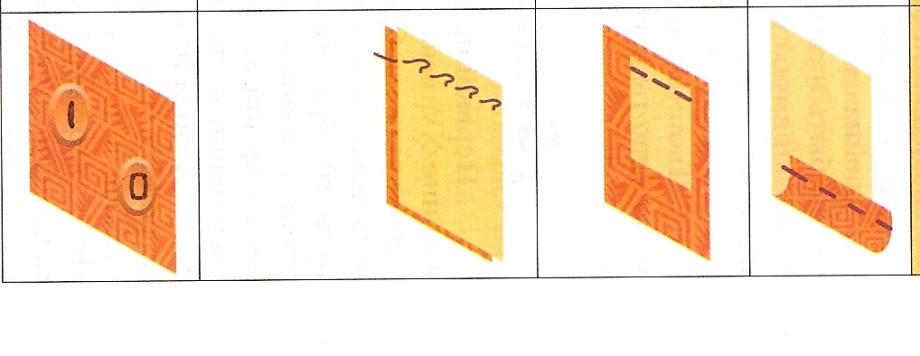 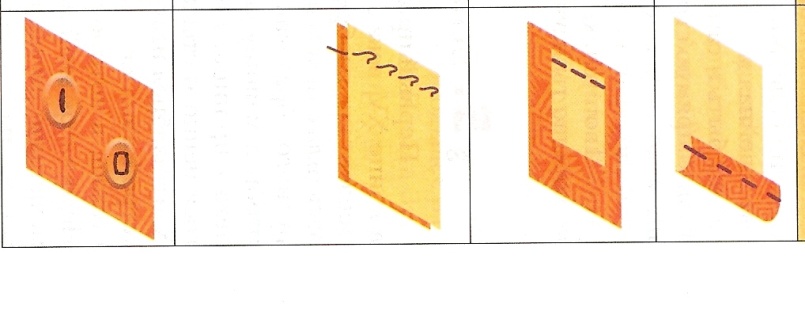 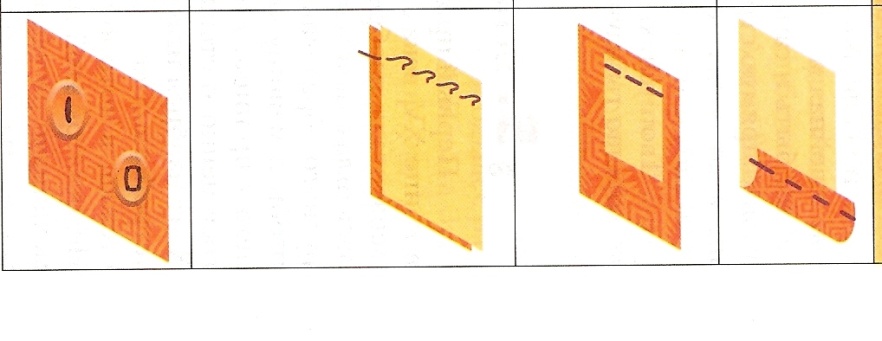 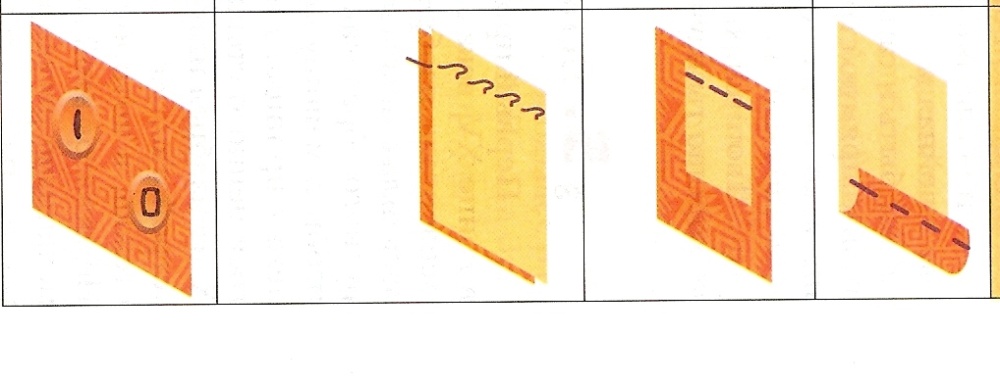 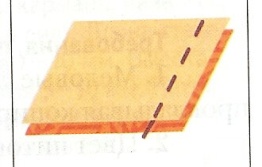 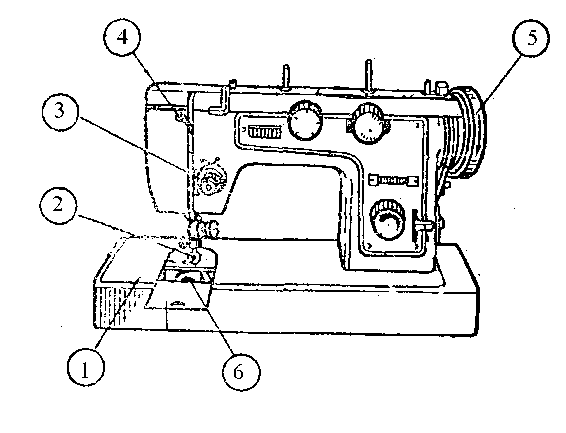 . …………………… 2. ……………………………3. ……………………… 4. ………………………………………………… 6. ……………………………